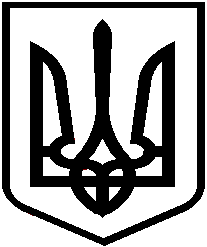               Дошкільний навчальний заклад (ясла-садок) №16 «Дружба» комбінованого типу 25491  м. Кропивницький, смт. Нове, вул. Металургів, 34а, тел. 30-25-64,E-mail: dnz-16@ ukr.net Код ЄДРПОУ 32791421НАКАЗВід 11.01.2022р.                                                            	       №12/оПро проведення Тижня знань                                                             безпеки життєдіяльності     На виконання наказу УО  від 10 січня  2022 року № 07/о «Про організацію і проведення Тижня знань безпеки життєдіяльності» з метою навчання дітей та підлітків діям у різноманітних надзвичайних та екстремальних ситуаціях, надання першої медичної само- та взаємодопомогиНАКАЗУЮ:           1.Вихователю-методисту Полонській Т.П.1.Розробити план проведення Тижня знань безпеки життєдіяльності на тему «Здоров’я- запорука успіху».1.2.У період з 24 до 28.01.2022 року–забезпечити проведення Тижня знань безпеки життєдіяльності на тему «Здоров’я – запорука успіху»1.3. Хід Тижня та розмістити на сайті закладу освіти до 02.02.2022року;Контроль за виконанням даного наказу залишаю за собою.Директор ДНЗ № 16                                           Людмила  ВОЗНЮКОзнайомлені                                                        Тетяна ПОЛОНСЬКА